ΣΥΣΤΑΤΙΚΗ ΕΠΙΣΤΟΛΗΠρος τον Κριτή:  Οι πληροφορίες που παρέχετε είναι εμπιστευτικές και θα χρησιμοποιηθούν από την Επιτροπή Αξιολόγησης µε σκοπό την αξιολόγηση του /της υποψηφίου /ας.  Σας ευχαριστούμε προκαταβολικά για το χρόνο σας.  Παρακαλείσθε να την αποστείλετε με συστημένη αλληλογραφία τη Συστατική Επιστολή στην παρακάτω διεύθυνση «Πανεπιστήμιο Δυτικής Αττικής, Τμήμα Διοίκησης Τουρισμού, Πανεπιστημιούπολη Άλσους Αιγάλεω, Αγ. Σπυρίδωνος και Δημητσάνας, Αιγάλεω ΤΚ 12244, για το ΔΠΜΣ Διοίκηση Επιχειρησιακών Λειτουργιών», με την ένδειξη για τον υποψήφιο …………………………………….   Επίθετο   Όνοµα   Υποψηφίου /ας ________________________________________________________________                                 Παρακαλείσθε να αξιολογήσετε την ικανότητα του / της υποψηφίου/ας  προκειμένου να παρακολουθήσει το Μεταπτυχιακό Πρόγραµµα Πόσο καιρό γνωρίζετε  τον /την υποψήφιο/α__________________________________Με ποια ιδιότητα_____________________________________________________Παρακαλείσθε να αξιολογήσετε τον /την υποψήφιο /α ως προς τα κάτωθι χαρακτηριστικά  Παρακαλείσθε να  αναφέρετε οποιαδήποτε άλλη πληροφορία που θα μπορούσε να βοηθήσει την Επιτροπή Αξιολόγησης να κρίνει την ικανότητα του / της υποψηφίου/ας να παρακολουθήσει το Μεταπτυχιακό Πρόγραµµα (εάν επιθυμείτε, μπορείτε να χρησιμοποιήσετε και δικό σας έντυπο).        ________________________________________________________________________________________________________________________________________________________________________________________________________________________________________________________________________________________________________________________________________________________________________________________________Παρακαλείσθε να σηµειώσετε το σχετικό τετράγωνο, που αντιστοιχεί στην εκτίµησή σας για τον /την υποψήφιο /α : 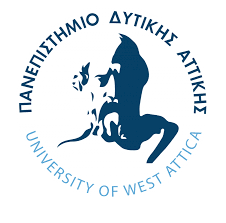 Διιδρυματικό Πρόγραμμα Μεταπτυχιακών ΣπουδώνΔιοίκηση Επιχειρησιακών ΛειτουργιώνΠανεπιστήμιο Δυτικής Αττικής -  Πολυτεχνείο ΚρήτηςΤμήματα: Διοίκησης Τουρισμού, Επιστημών Οίνου Αμπέλου  και Ποτών,Μηχανικών Παραγωγής και Διοίκησης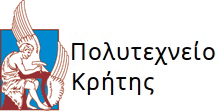 ΟνοματεπώνυμοΗμερομηνίαΗμερομηνίαΥπογραφή Τίτλος ή ΘέσηΤίτλος ή ΘέσηΕταιρία ή ΊδρυμαΔιεύθυνσηΤηλέφωνοFaxΕξαίρετος /η Άριστος /η Καλός /η Μέτριος /α Κάτω του µετρίου ∆εν γνωρίζω Ακεραιότητα Χαρακτήρα Ωριµότητα Ικανότητα Ομαδικής Εργασίας Ικανότητα Προφορικής Επικοινωνίας Ικανότητα Γραπτής Επικοινωνίας Αναλυτική Ικανότητα Προοπτική Ηγεσίας Προτείνεται χωρίςενδοιασμούςΠροτείνεταιΠροτείνεται µεενδοιασμούςΔεν προτείνεται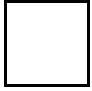 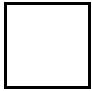 